(POGIL) Insert a screenshot of your Logicly diagram for the Exclusive-OR circuit below.(POGIL) Consider these three things: The OR gate (i.e., the physical circuit), the Boolean OR function (as defined by its truth table), and the OR symbol. How would arrange them from most abstract to least abstract? And what criterion would you use to determine their order?Consider these three things: A binary digit (e.g., 1 or 0), the flip-flop circuit diagram (), and the flip-flop circuit (i.e., the physical circuit). How would you arrange them from most abstract to least abstract and what criterion would you use to determine their order?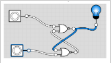 Portfolio Reflection QuestionsMake a copy of this document in your Portfolio Assignments folder and answer these questions in the spaces below. Once complete, turn in this assignment according to the steps given by your teacher.2.10 Hardware Abstractions: Logic Gates Curriculum PageAnswer the following questions:1. (POGIL) Insert a screenshot of your Logicly diagram for the Exclusive-OR circuit below. 2. (POGIL) Consider these three things: The OR gate (i.e., the physical circuit), the Boolean OR function (as defined by its truth table), and the OR symbol. How would arrange them from most abstract to least abstract? And what criterion would you use to determine their order?Answer3. Consider these three things: A binary digit (e.g., 1 or 0), the flip-flop circuit diagram (), and the flip-flop circuit (i.e., the physical circuit). How would you arrange them from most abstract to least abstract and what criterion would you use to determine their order?Answer